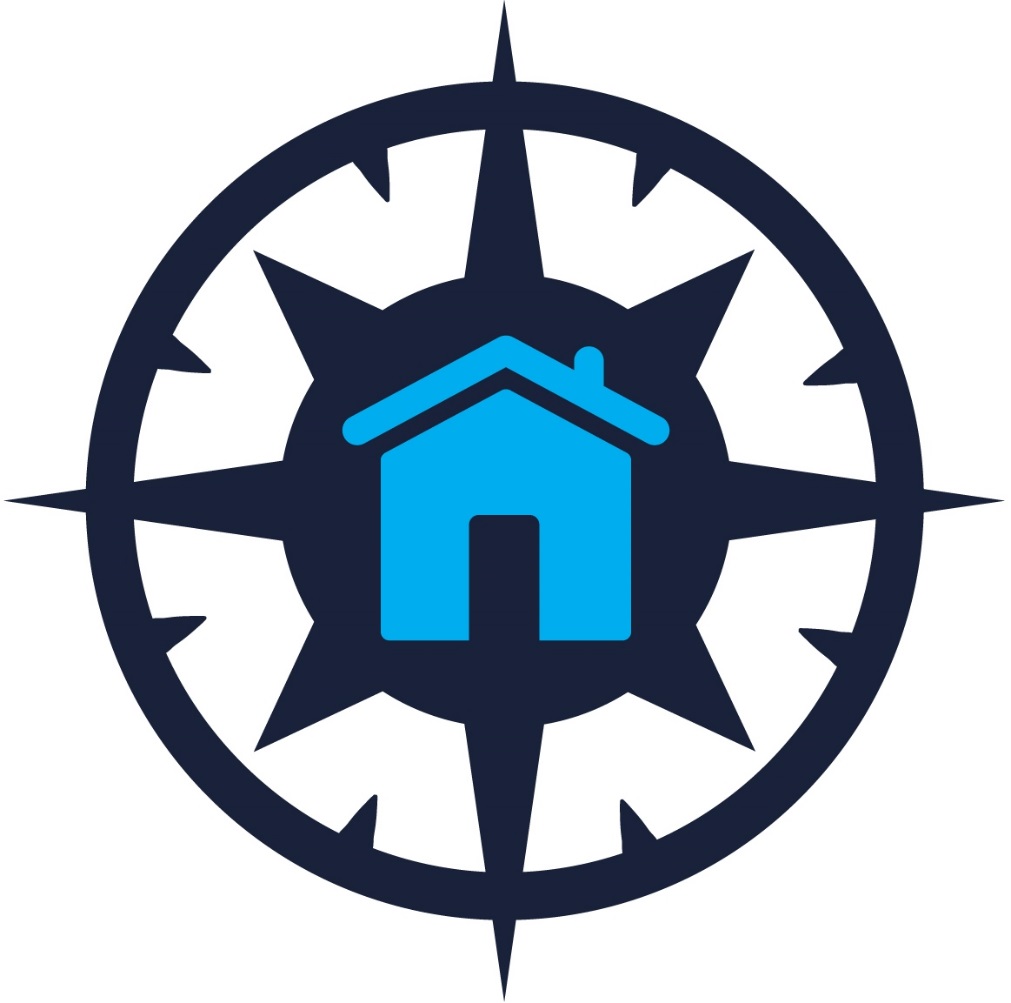 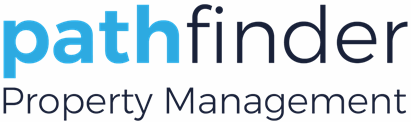 
Resident HandbookOfPolicies, Procedures, Rules and RegulationsTable of ContentsFair Housing Statement	5Pathfinder Property Management	6PPM Mission Statement	6PPM Goal	6PPM General Policy	6Code of Ethics	6PPM Principal	6PPM Personnel	6Resident Communication	7Telephone Calls During Office Hours	7Voicemail	7Email	7Website	7After Hours Calls	7Emergency Calls	7Change of Information	8PPM Office Information	9Office Information	9Address information	9Telephone & Text	9Email	9Buildium Tenant Portal	9PPM Website	9Office Hours	9General Information: Moving In	10Homeowners’ Associations (HOA’s)	10Property Inspections	10Pet Policy	11Protect Your Rental and Credit History	12Rental Application and Background Check	12Rental / Lease Agreement	12Utility / Cable Companies	12Rent / Lease Payments	12Fees / Charges	13Moving Out Packet & Checklist	13Maintenance Reimbursement	14Credit Reporting	14Evictions	14PPM Buildium Resident Account	15PPM Buildium Resident Sign-In	15Rent / Lease Payments	16Maintenance Requests	19Getting to Know Your Residence	20Renters Insurance	20Safety Tips	21Emergencies / Disasters	22Drug Free Housing	22Maintenance	23Resident Renovations/Alterations	23Items that are the Responsibility of the Resident:	24Procedures for Requesting Maintenance	25Maintenance Emergency Definition and Details	25In Case of a True Emergency	26What is NOT an Emergency?	26Reporting Non-Emergencies:	27Preventative Cleaning Tips	27Additional Cleaning Tips	28Energy Saving Tips	29General Information: Moving Out	32At the End of Your Lease	32Giving Notice	33Once Notice Has Been Sent	33Marketing During Notice Period	34Move Out	35Preparing the Property for Move-Out	36Cleaning	36Carpet Cleaning	36Windows, Draperies & Window Coverings	36Replacements	37Pest Control	37Landscape Clean Up	37Trash	37Painting	37Your Security Deposit Refund	38Administrative Charges	38Frequently Asked Questions	39PPM Additional Tenant Forms	411.	Property Utility Information	412.	Move Checklist	413.	New Resident Move-In Instructions	414.	Resident Preventative Maintenance Schedule	415.	Resident Change of Information	416.	TAR Notice of Tenant Intent to Vacate	41Binding Addendum to the Lease	42Additional Services	43Referrals	43Real Estate Services	43Conclusion	43Pathfinder Property Management is pleased that you have chosen to lease from us and welcomes you as a new resident to your new home. This Handbook of rules, policies and procedures is designed to orient you with your home and your new management company.  We recommend that you keep it in a convenient location so that you can refer to it easily. Following our directions using this Resident Handbook will help ensure that your stay with us is an enjoyable one.Please note: Throughout this Handbook, we will refer to Pathfinder Property Management as “PPM”.We believe that if you are familiar with some of our obligations, responsibilities, and policies, most misunderstandings will be avoided, and a better relationship will be established between us. We work for the owners of the property and are bound by legal contracts with them in most actions we take. We believe we can best serve the interests of our owners by offering complete, courteous, and prompt service to you, their resident. However, both parties to any lease transaction have certain obligations and responsibilities. Your lease agreement is a legal document and is binding on all parties who have signed it. We, as the property manager and owner’s agent, have no authority to deviate from this contract.You will find rental payment instructions, general information, safety tips, vacation guidelines, holiday tips, maintenance guidelines, emergency instructions, and more.We have also included forms for you to use when necessary. PPM wants you to be prepared throughout your tenancy. Therefore, we want to provide important information and documents that you may need in the future.Please don’t hesitate to contact us. We will be happy to answer any questions about your lease agreement or your property that you might have.Fair Housing StatementPPM does business in accordance with the federal, state, and local guidelines and does not knowingly discriminate against any person because of race, color, national origin, religion, familial status, mental or physical disability, status as a student, marital status, sexual orientation, or age.We wish you a successful and enjoyable stayin your new home!Pathfinder Property ManagementPathfinder Property Management is a limited liability corporation operating in the Austin MLS Coverage Area, specializing in full-service property management and residential sales. The company has been operating since 2014 and is actively involved in the community.PPM Mission StatementTo build long term relationships with clients by listening to their needs & learning their financial goals. To develop an individualized plan of action and analyze the market to find the best real estate opportunities available.PPM GoalTo offer a wide variety of real estate services and excellent customer care.PPM General PolicyPPM adheres to the following policies:PPM is an Equal Opportunity Employer.PPM supports the laws and guidelines of Fair Housing.PPM has a drug-free policy for all PPM personnel, vendors, and tenants.PPM follows the rules and regulations of the Texas Real Estate Commission (TREC)PPM does not knowingly contract with undocumented immigrants.PPM strictly forbids any sexual harassment of or by personnel, vendors, tenants, or applicants.Code of EthicsPPM follows the strict Code of Ethics outlined by TREC, NARPM®, NAR®, TAR and ABOR. PPM considers this a top priority in conducting business, and it is required of all PPM personnel.PPM PrincipalThe owner/principal of PPM is Kimberly Parker. She is the real estate broker of PPM and has over 15 years of experience in the real estate industry. Kimberly provides the guidance and direction. She personally oversees all contracts, policies, and procedures, and works to educate personnel to provide excellent service to clients.PPM PersonnelWhen you work with PPM, you will be working with the PPM team. Please refer to the Office Information chart on page 8. Resident CommunicationCommunication is a key to the success in any relationship and the PPM resident relationship is certainly no exception. We work constantly to improve communications with all our clients or prospective clients. This includes everyone – owners, tenants, vendors, buyers, sellers, prospective clients, and the public.On these pages we provide you with general office information. Communication makes a difference in any area of life, and it can only enhance your time with us by letting PPM management know what you need.Use the telephone, email, the www.Pathfinder.ManageBuilding.com website contact access, or written correspondence to contact us. What is important is that you DO contact us when you need assistance. Remember PPM is here to help you.Telephone Calls During Office HoursDuring our office hours, listed on page 8, there is normally a live person to answer your call, to assist you or direct your call to the right party. Your property manager may not be available or in the office when you call, however, one of the office team members may be able to help you with your request.VoicemailIf you happen to reach our voice mail system, leave a message with your full name and the telephone number where we can reach you during the day and evening. Someone will return your call within 1 business day. The benefit of a voice mail system is the ability to leave a message twenty-four hour a day, seven days a week for any of our staff.EmailEmail is a great way to communicate and we request that you send your email address to admin@PathfinderTexas.com. We will put your email address in our database and create an individualized tenant account. This also enables us to contact you quickly and efficiently, and when needed, send you important information.WebsiteThe PPM website, (www.PathfinderTexas.com) contains important information for residents. Visit our website regularly to use the resident services that are available. You can easily download a work order request and pay your rent on-line. You can also send emails directly from the website under the “contact us” page.After Hours CallsOf course, the voice mail system will take all messages after hours (please refer to the hours on the next page).Emergency CallsDuring normal office hours, immediately state if you have an emergency. If you reach the voice mail system during office hours, or after the office is closed, leave a message and then hang up and send a text message stating your name and your emergency. Someone will call you back as soon as possible.Change of InformationIt is important that you notify PPM Management in writing of any changes in your telephone, or cell phone numbers, email addresses, pet information, and whether you have had a change in resident status such as marriage, adding a roommate, or a roommate moves out. We have provided special forms for you to use in each of these situations.PPM Office InformationBelow you will find all general office information such as addresses, telephone numbers, email addresses, website, and office hours.PPM personnel communicate with residents by:Telephone & TextEmail, if appropriateBuildium Tenant PortalOffice InformationGeneral Information: Moving InWhile living in your home, the following are a list of several items with which you should become familiar with.Homeowners’ Associations (HOA’s)If you live in an area that has a Homeowners’ Association (HOA), you were given a set of the HOA’s By-Laws and Declaration, Covenants and Restrictions when you signed your lease, or you were given a website address/link to access the documents online. Read them carefully and be familiar with the impact they will have on you and the care of the property.HOAs were created to provide common area amenities and to assure design and upkeep standards are met for the neighborhood. Compliance with the restrictions set out in these documents is required during your stay and are not optional. The management company for the HOA (not us) has a representative that monitors the HOA on a regular basis. If your home is found to be out of compliance, you will receive a formal letter from the HOA and in some cases, a possible fine.Residents are responsible for HOA registration fees and all fines that are assessed against the property due to tenant negligence or failure to abide by the HOA by-laws, covenants or restrictions for the full duration of your lease.Property InspectionsThere will be two photo reports of the condition of your home: once within a week of move-in and one shortly after you move out. These reports are for your protection and are to be held in addition to any review of the property done by you or by us. At move-in, this report will help identify any issues with the property that should be documented and corrected. At move-out, this report will verify that everything is in good repair and good working order, so you get the maximum refund.Be aware that we make occasional inspections of your property. We may also conduct an annual interior and exterior inspection of the property prior to lease renewal. We hope you understand our concern for maintaining your home. Please cooperate by keeping the yard and interior looking their best. Our inspections enable us to monitor the condition of the property and perform any maintenance that might be needed. Since we will need access to your home, we will notify you before we come. Inspections are not optional and must be performed.Pet PolicyEven if a pet is allowed in your property, there are still certain types of dogs that may be forbidden due to property insurance restrictions. Examples of restricted breeds include, but may not be limited to: Pit Bulls, Rottweilers, Dobermans, German Shepherds, Huskies, Chows and mixed breeds with any of the above. Additionally: (a) the landlord’s reserves the right to deny any dog/animal, so please check with the leasing agent prior to making application, (b) all pets are subject to an individual pet deposit and (c) you are required to sign a pet agreement and include it as part of your lease.Bringing in a pet without approval at any time during your residence is grounds for eviction and incurs steep financial penalties as stated in the lease, no exceptions.Protect Your Rental and Credit HistorySome day you will eventually move out of the property. It is important that during your residency, you care for your rental history and credit since you will probably either rent again or purchase a home. In either case you will need good rental references and a good credit report. Avoid late rent payments, care for the property, and move out properly. Give PPM the pleasure of being able to provide a good reference for you when you vacate the property.Rental Application and Background CheckAll persons 18 years or older of age that will be living on the property are required to have a criminal background check completed. Therefore, adult will be required to apply and pay the application fee.All persons who will be co-signers of the lease will also be required to have a credit verification done, along with a verification of employment, income and past residency.Rental / Lease AgreementYou received a copy of your rental/lease agreement, including maintenance instructions, move-out checklist, and any other necessary documentation. We recommend that you keep this paperwork with this Handbook for easy reference. Please always remember a rental/lease agreement is a binding agreement. If you have any questions regarding your lease, please call us.Utility / Cable CompaniesTo better show our properties for leasing, PPM has had the utilities turned on. When you rented the property, we canceled the utilities as of the 1st day of your rental agreement. To avoid discontinuation of service, contact the utility companies immediately. The Property Utility Information form contains websites and telephone numbers of your utility services.Rent / Lease PaymentsRent is due on the first of each month and is late if not received by 11:59pm on the day it is due. In most cases, late fees will start being assessed if the payment has not been received by 11:59pm the third (3rd) day of the month. Please refer to your lease for the exact terms. Weekends and holidays are included and are no excuse for not paying your rent on time. If you know that you will have a delay or problem paying by the due date, contact us immediately. Lack of communication will affect your payment record and may possibly lead to eviction.PPM provides an on-line payment processing service for our residents. This feature is to assist by streamlining your lease payment process and eliminate the nuisance of remembering to “mail” your check. By using our on-line payment process you can: setup monthly payment email reminders, make a one-time lease payment and/or setup reoccurring automatic deduction from your bank account every month. Each resident will be given his/her own portal which will be accessible using your email address and a user defined password.PPM ONLY receives rental payments by:Electronic Funds Transfer using the Buildium Tenant Portal at www.Pathfinder.ManageBuilding.com.Mail to:  PPM, 905 Cedar Lake Blvd., Georgetown, TX 78633If we receive a payment from you that is reversed for whatever reason, you may be required to pay NSF (non-sufficient fund) fees in addition to late fees. Please be aware that your bank may also charge you separate NSF fees.PPM does NOT accept rental payments in:CashRolled CoinCredit CardsDebit CardsPost-dated ChecksFees / ChargesRent Late Fees: If you fail to pay rent on time and in full, you could incur the following charges:Late fee –Refer to your lease agreement for the exact terms of your lease.Service fee – the PPM service fee is $ 85, if a notice to pay or quit is served because your rent is not received in a timely manner.Maintenance Charges: If you have made an appointment with a vendor but failed to meet them at the scheduled time you could be charged for the trip. If PPM receives a service call billing, you are responsible for reimbursement.Unauthorized Pet Fees: If an animal or pet is brought onto the property without the proper Pet Addendum, “unauthorized pet” fees may be charged if the pet resides on the property. Refer to your lease agreement for the exact terms of your lease.HOA or Yard Maintenance Violation Fees: If you fail to maintain your property per the yard maintenance criteria or your HOA requirements, you may be charged an additional $200/month and PPM will take over the yard maintenance for you. This charge goes into effect after 2 or more violations and once notice of violation is sent to the resident.Moving Out Packet & ChecklistWhen you signed your lease agreement you received a copy of the lease and corresponding lease attachments. This included a Move Out Instructions and Cleaning Check List, examples of Normal Wear and Tear vs. Damages, and a list of estimated costs of possible deductions. This documentation and information is designed to assist you when you vacate the property. You will also find on your website portal the “Notice to Vacate” form to be sent to us when you give your notice that you’re going to move out.Maintenance ReimbursementGenerally, PPM assigns a vendor to perform work you request in your residence. However, if you have contacted PPM and requested to perform a minor maintenance item and PPM has agreed in writing to reimburse you:Pay the bill and send the receipt to Pathfinder Property Management. PPM will reimburse the amount due to you.Do NOT deduct the amount from your rent.Credit ReportingPathfinder Property Management is a member of a credit-reporting agency. If you have a balance due after you leave, we will report the amount due (plus collection costs) to this agency.This information may be made available to future landlords, mortgage companies and other creditors who may request your credit rating or rental verification.EvictionsYou will be evicted from the property if you do not make your lease payment or are in default of the lease agreement. A Notice to Vacate is sent out by certified mail promptly or posted in your home.Once a Notice to Vacate has been posted or served to you, the only way to stop the legal proceedings is to provide the management company with certified funds for total amount of rent, all late fees, trip charges, court costs and any other fees associated with your account.However, it is up to the property manager or landlord as to whether these funds will be accepted or not. Evictions are legal proceedings that are processed in the local Justice of the Peace’s court. The verdict rendered by the court is then filed and will stay on your record. This information will then be available to future landlords and property management companies, nationwide.Buildium On-Line Tenant PortalPPM Buildium Resident AccountOnce you have a valid Lease Agreement, you will be assigned your own Buildium Resident account using your email address. From this account you can contact us, enter Work Order requests, and pay your rent.PPM Buildium Resident Sign-InLocated at the Buildium tenant portal website www.Pathfinder.ManageBuilding.com is the Resident Sign-In window: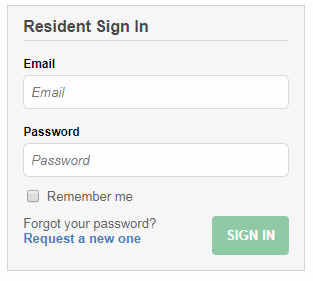 Once you sign in, you will see a window that looks something like this: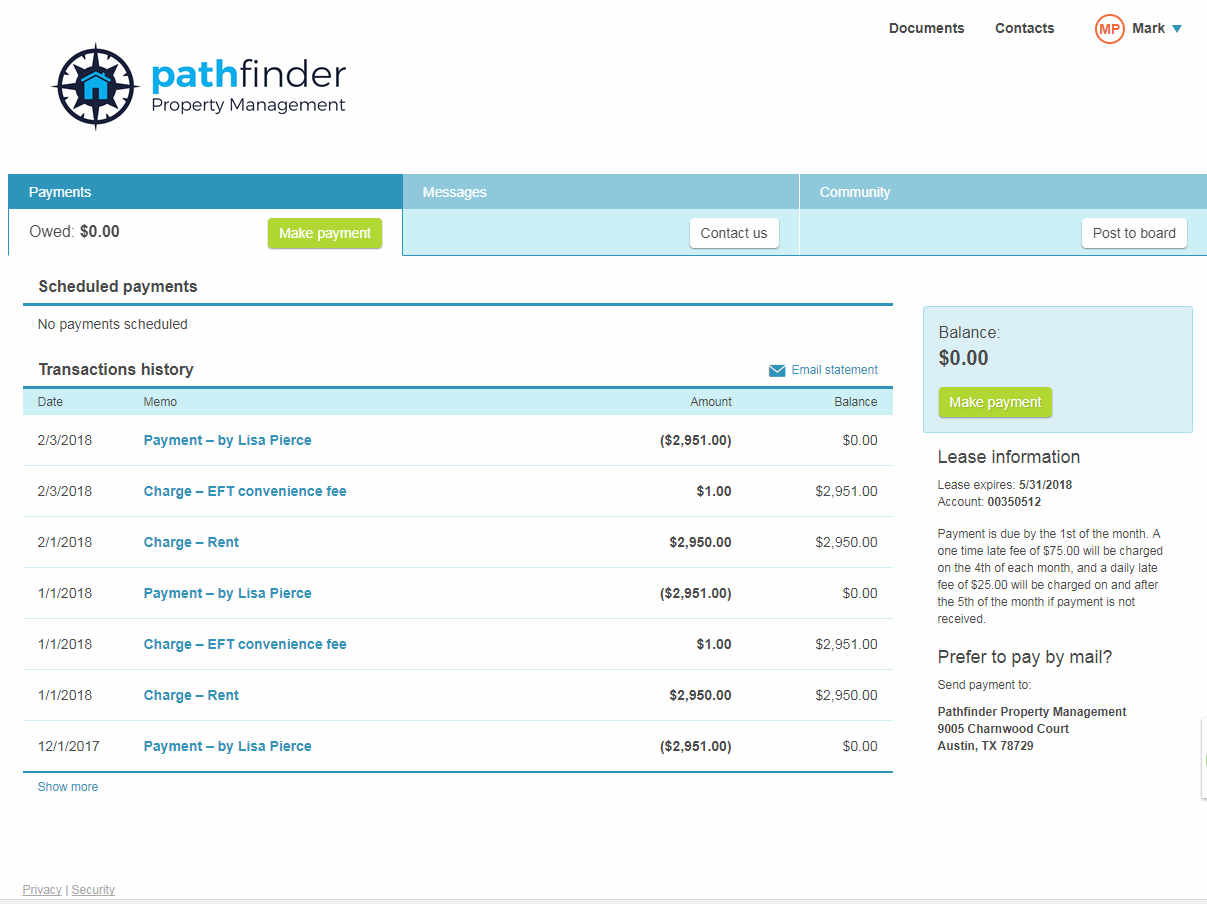 Rent / Lease PaymentsTo take advantage of your on-line payment feature; you will be emailed a tenant account activation invitation, after your lease signing. Once you complete all the necessary information, you will then be eligible to process your on-line payment(s).On-Line Payment Benefits to You:Saves time, reduces gas & mailing costs - Eliminate the cost of postage and handling of lease checks or the cost of driving in traffic across town.Adds convenience – Payments can be made from anywhere in the world if you have internet access.Allows for better money management - Flexibility of choosing the day of payment.Courtesy reminders - Automated emails can be sent to you, prior to the first of the month to remind you the rent is due to be paid.Peace of mind – Eliminate the worry of lease payments getting lost in the mail with secure on-line guarantee of payment and receipt.Constant knowledge - Access your account 24 hours a day, from anywhere. All transactions are tracked real-time and a running balance is constantly maintained.Use the [Payments] tab for viewing your account and paying your rent: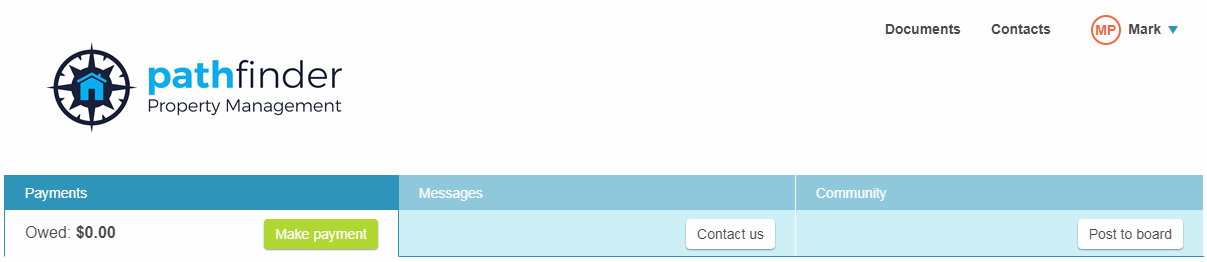 Once you hit the [Make payment] button, you will be taken to the following screen where you can enter your bank account information: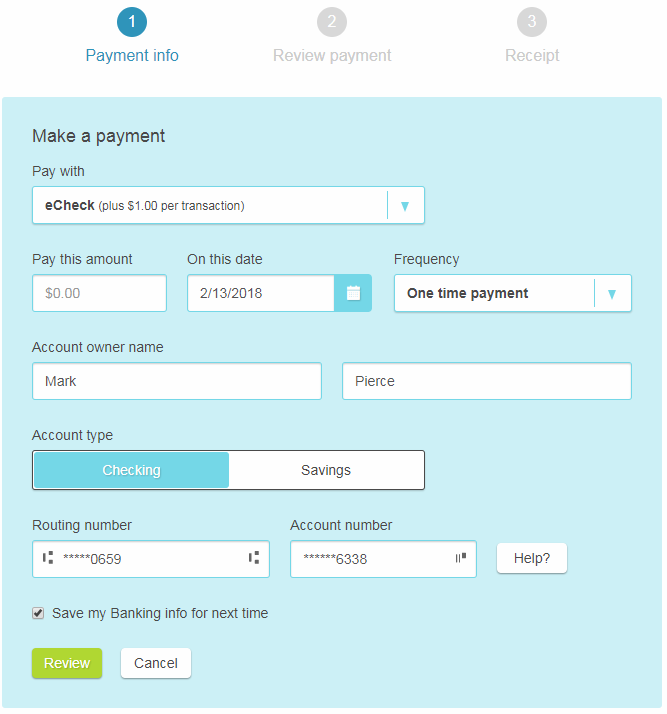 Enter your information and hit [Review]. Follow the instructions.to review your information and make the payment.Maintenance RequestsAs specified in your lease agreement, please remember that all Work Orders must be in writing and will not be taken over the phone unless it is an emergency. You can access a work order online at the PPM Buildium tenant portal website www.Pathfinder.ManageBuilding.com by accessing the [Messages] tab.Use the [Messages] tab to Enter Maintenance Requests: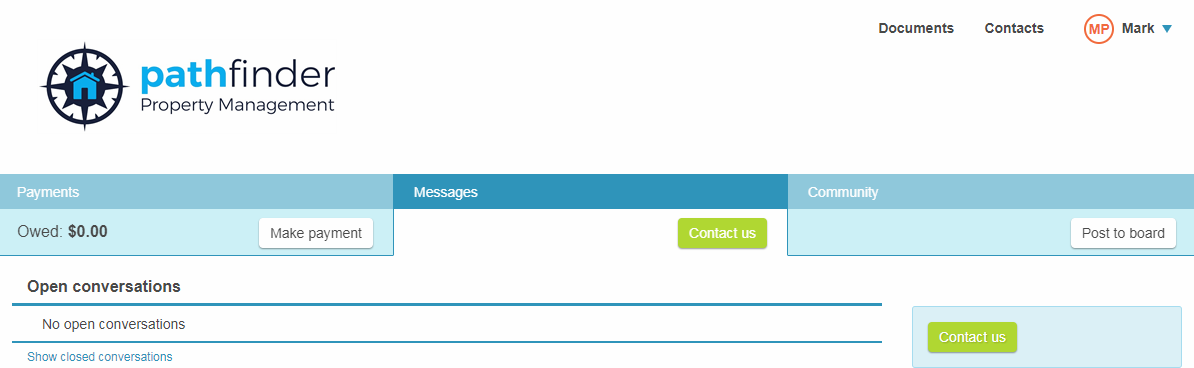 Once the work order has been assigned, you will be given the vendor’s contact information. You must contact the vendor within 24 hours to schedule the appointment.  When the vendor or their representative contacts you, you must reply back to them in the same fashion (call, email or text). If you fail to reply back to the vendor, your work order will be canceled due to lack of communication from the tenant to the vendor. Please be advised that most vendors will schedule an appointment with a 4 hour(or longer in some cases) window. Most vendors will also give you 30 minutes to a 1 hour notice before showing up on site for your scheduled appointment.  If any rescheduling needs to be done due to an emergency, please let PPM know so that it can be handled appropriately.Care of Yourself & Your ResidenceGetting to Know Your ResidenceWhen you move into a property, it is helpful to know where important items are located. Take the time to know or locate the:Main circuit breaker in the event power goes outGas shut off valve – turn off during emergencies/disasters for safetyGFI plug(s) – so you can check them if your plugs or appliances in the bathroom, kitchen, patio or garage fail to workElectric and/or gas meters to check your utility billsThe main water shutoff valve in case of major floodingWater shutoff valves below the sinks and behind toilets in case of water leaksWater shutoff valves to irrigation system and RPZ valvesMethod of cleaning for the oven, countertop surfaces, stone floors/tub surrounds, and all glass doors so you use the right productsHVAC drain lines in case it gets clogged and causes leaksIf you are uncertain about any of the above items, contact your PPM management team for help.Renters InsuranceProperty owners generally carry a standard fire and liability policy and have additional coverage with “landlord/rental” insurance, but they do not cover the contents or possessions of the resident.The reason that insurance companies do not provide this type of coverage is because they are “non-owner” occupied properties. Therefore, it is very important for you to have adequate insurance coverage for your contents.All PPM property owners require tenants to carry renter’s insurance.If you think it is not important, sit down and write out a list of your possessions in one column. In a second column, list how much it would cost to “replace” these items. You will be surprised how the list can really add up.Contact an insurance agent if you do not have renter’s insurance. You can find them in the telephone directory, search the Internet, or ask a friend. The Internet can also provide both information and comparison-shopping. To avoid a loss, acquire renter’s insurance today.Safety TipsThe safety of you and your family is important to Pathfinder Property Management and many things can affect it. Here are some tips to follow:Unplug all heat-producing appliances like toasters, irons, and coffee makers when they are not in use to prevent fire hazards.Never leave a stove or oven unattended; turn off all stove and oven appliances when you leave.Never leave heating pads and electric blankets on indefinitely and turn them off when you leave the residence to prevent fire hazards.Never leave water running unattended in a plugged bathtub or when leaving the residence.If you have an upstairs bathroom and you see water in the ceiling below, particularly in a light fixture, report the leak immediately to the PPM Office.NEVER operate electrical appliances while standing or sitting in water.Avoid using blow dryers, curling irons, radios, TVs, or other appliances while in a bathtub or over a sink filled with water.If you have small children, use child protector plugs when you are not using outletsDo not overload extension cords with too many appliances.Avoid running extension cords over walkways, under rugs, or other place that cause tripping.If you suspect an electrical problem, report it to PPM immediately.Do not remove smoke alarms, particularly if they are beeping. Smoke alarms are for safety and removing them can endanger all residents and guests. Change the batteries if needed.Do not allow children to leave toys on walkways and sidewalks.Replace outside light bulbs so you can utilize lights properly when it is dark.Report any exposed tree roots to the PPM officeKeep a working fire extinguisher in the kitchen and garage.If you use a grill or BBQ, use common sense and never leave grills unattended.If you have a fireplace, be sure to store hot ashes and coals away from the residence. Do not place ashes in garbage receptacles unless certain they are cold.Do not store fireplace wood against the residence or fence.Always be certain the damper is open before starting a fire in the fireplace.Do not build “roaring” fires in the fireplace; build reasonable fires suited to the size of the fireplace.Emergencies / DisastersEmergencies and disasters can happen anywhere at any time. The best solution is to be prepared.There are different emergenciesMaintenance emergencies:Pathfinder Property Management has outlined in this Handbook what to do for emergencies such as flooding, electrical, gas, etc.Please follow the maintenance instructions and call our office when appropriate.We kindly request that you treat our staff courteously while under stress of the situation – we will do everything we can to help you as soon as possible.Area emergencies or disasters:When major emergencies or disasters such as a tornado, floods, or some other force of nature occur, everyone experiences great inconvenience and difficulty. Please remember this and be considerate of others.PPM requests that you first call emergency services in a disaster, then notify our office as soon as possible.PPM Management will assign priorities and, will work to assist you as much as possible as quick as possible during an emergency/disaster.When calling our office, we ask you to be patient and calmly state what problems you are experiencing. We will handle the problems as quickly as possible.Drug Free HousingPathfinder Property Management has a drug-free policy for residents. It is a requirement of your tenancy as outlined in your rental agreement. However, people can encounter drug problems from other residents from the lowest income neighborhood to the highest. We want you to be aware of signs of potential drug problems in any neighborhood.Do not approach a house or building if you smell a strong chemical odor. Report it to the authorities. Drug houses may contain volatile chemicals and can easily explode.Do not pick up abandoned purses, suitcases, filled bottles, or packages. People place “meth labs” in objects of many shapes and sizes. They are highly explosive and dangerous; report any unusual or abandoned object to the authorities. Do not attempt to examine it yourself.If you see constant pedestrian or vehicle traffic in your neighborhood always and particularly at night, it could be a drug house, particularly if you observe high security precautions surrounding the property.First, report unusual and disturbing activities in your neighborhood to the authorities, and then notify the PPM Office of your suspicions as soon as possible.Be aware and be alert – a drug house or drug activities are a danger anywhere and to everyone.MaintenanceThis property may not be brand new, may not be in perfect condition, and could have minor defects. Unless special requests were made in your rental application, the property is being offered to you, “as is”. Only those items that would affect your health and safety will be repaired once you move in.Maintenance requests will not be performed (unless they are an emergency) if you are delinquent in your lease payments, utility payments or have any other fees owed to the management company.When you rented the property, your lease contained detailed maintenance instructions. Please review them before requesting a work order. PPM has more tips in this handbook.Resident Renovations/AlterationsIt is the PPM policy that residents do not do repairs or alterations. You agreed to this in the PPM lease agreement. If you do want to make a special request for renovation or repair to the property:Submit your request in writing via the online portal or with an email to admin@PathfinderTexas.com before making any changesDo not proceed with any work until you are notified by PPMPPM may need to consult the owners to see if the request is acceptable to themIf the request is acceptable to the owner, tenants must do one of the following prior to vacating the property:Leave the alterations if this is part of the owner’s condition to accept the alteration/repairReturn the property to its original state if this is part of the owner’s condition to accept the alteration/repair, and pay for any necessary repairs to restore the alteration/repair to its original stateSign an PPM agreement regarding the alteration/repairMaking changes to the property without approval will negatively impact your security deposit.Resident Maintenance ResponsibilitiesThe property owner has a duty to maintain your residence to uniform codes of safety & security based on national and Texas property codes. Therefore, if something fails to work or you suspect a problem you have an obligation to report it. Do not ignore leaky faucets, toilets that run or any signs of water or dampness under a sink. If items left unaddressed escalate into larger, costlier, repairs you may bare some of the financial liability when they are repaired.Refer to the PPM Resident Preventative Maintenance Schedule for a list of items that should be checked on a regular basis:Items that are the Responsibility of the Resident:Smoke AlarmsImmediately check your smoke alarms when you occupy your home.Regularly check and replace smoke alarm batteries. At no time should you disconnect or remove them from their location.Report non-functioning smoke alarms immediately if batteries do not solve the problem.Batteries and Light BulbsGarage door opener and remote-control batteries are YOUR responsibility.Replace all light bulbs with the correct size and wattage.HVAC SystemCheck HVAC System and condensation drain lines per the maintenance schedule.  Treat drain lines a minimum of once  every other month with diluted bleach water or vinegar water to keep drain lines clear of debris and algae growth.Replace air conditioning / heater filters every month. If a service call is made due to a dirty filter, you will be invoiced.Pest Control and Proper Waste DisposalExterminating services and ant / pest control in your home and in the yard around your home are your responsibility.Dispose of all garbage in the proper receptacles and use the weekly pick up service.Properly dispose of any animal droppings on the property even if you do not have a pet.Properly dispose of toxic waste properly in accordance with local and county laws.LandscapingMaintain landscape properly, and cleanup yard and weed beds (if a service is not provided).Report lack of landscape cleanup if a service IS provided in your rental agreement.Report malfunctioning irrigation systems or sprinklers, even if it is the responsibility of an association.Run your dishwasher and disposal once a week if you’re not using them.Properly water all grass and shrubs at least twice per week in accordance with your lease agreement and local water guidelines. We expect the lawn, shrubs and trees to be properly watered.Report malfunctioning irrigation systems; never turn a system off unless it is for winterization. If you do not know how to operate a system, we can have someone show you how to use it. Broken irrigation heads and damage from frozen pipes will be your responsibility.PlumbingAll plumbing clogs are your responsibility. Plunging a drain or toilet before you submit a work order can often save you the cost of a plumber.The cost to repair a jammed disposal will be your responsibility; use them cautiously. Only place a small amount of soft food in the disposal and run the water while in use.The cost of repairing any broken water line(s) when caused by freezing weather. Outdoor faucets should be properly protected when a freeze in the area is imminent.Flush water heaters according to the maintenance schedule.Report all plumbing leaks immediately. A plumbing leak left unchecked can cause extensive and costly damage and may even create a serious safety hazard to you and your family.Fireplace CareCheck to see if damper is open and flue is clear before starting a fire in the fireplace.If the residence has a fireplace, use caution when operating and disposing of ashes or coals.General MaintenanceReport all necessary repairsProfessional steam clean and spot clean of carpets while residing in the property.Windows and screens that are broken, damaged or “misplaced” due to tenant negligence are the responsibility of the tenant.If you lock yourself out because keyless deadbolts are engaged, you will be invoiced for the service call. Keyless deadbolts are for use “only” when you are home!Always install steel braided washing machine hoses instead of rubber. This prevents broken hoses that flood homes. If your home floods due to a rubber hose failure, you could be liable for cleanup costs.Telephone lines and wall jacks are NOT warranted by or maintained by the owner, this is your responsibility. Contact the phone company for a line warranty programLighting gas appliances and the gas heater pilot lights are your responsibility.Procedures for Requesting MaintenanceBefore calling PPM1. Determine if there is a true emergency or a non-emergency.2. Check to see if you can determine the cause of the problem that you are experiencing, unless you have an emergency.3. If this is a life-threatening emergency, call 911 before you notify us.Maintenance Emergency Definition and DetailsWe define an EMERGENCY as a situation which presents a health and safety danger to people or property and is NOT a condition that merely causes inconvenience or discomfort.In Case of a True EmergencyThere are very few true emergencies. An emergency is a life-threatening situation that affects your safety, health or security, such as a fire, flood and/or uncontrollable water, an electrical problem, the smell of gas, etc.However, should you have a maintenance emergency you can call our office 24 hours a day. If you call after hours, leave a message, followed by a text and your request will be returned as soon as possible. If you have a valid emergency, someone will contact you to assist you. Please stay by your phone and off the line.Emergencies causing immediate life-threatening danger such as fire, or heavy, sudden and uncontrolled water or sewage flow, call 911.Emergencies involving gas, or the odor of natural gas, call the gas company and, if necessary, 911.Emergencies involving IMMEDIATE electrical danger, call the utility service or 911.After contacting one of the above sources, then call the PPM office and report the problem. If you call after hours, leave a message, followed by a text and your request will be returned as soon as possible. If you have a valid emergency, someone will contact you as soon as possible to assist you. Please stay by your phone and off the line.Emergencies such as backed up plumbing or flooding, call the PPM Office Number, and listen for emergency instructions and if necessary, call 911.No Heat - only when outside temperature is below 32 degrees Fahrenheit (as determined by us), call the PPM office number.No Air Conditioning – only when outside temperature is above 100 degrees Fahrenheit (as determined by us) call the PPM office number.What is NOT an Emergency?Remember, an EMERGENCY is a situation, which presents a health and safety dangerto people or property. Some examples of items that are not emergencies are:A non-working dishwasherA non-working refrigerator or freezerA non-working disposalNo power (unless a medical emergency)No hot waterLocking yourself out (do not lock keyless deadbolts and go out through the garage)A broken windowMalfunctioning or non-working air conditioning or heat is NOT an emergency unless the current or projected weather forecast meet the “extreme temperature” conditions defined above.  However, PPM recognizes these are very important and will make it a priority with vendors to have the AC/heat working as soon as possible.NOTE: If you use the emergency system after hours and you do not have a valid emergency, your account will be charged an $85.00 administrative fee, no exceptions.Reporting Non-Emergencies:Fill out a “work order” request form on-line or send an email to admin@PathfinderTexas.com.A PPM representative will assign a vendor to contact you.Vendors are required to make appointments with residents.PPM does not give vendors keys to residences; however, PPM does supply a combo key box that can be used by vendors in the event that the resident cannot meet the vendor.In most cases, the vendor will not be able to make an appointment immediately.Failure to show at an appointment can mean a charge to you. Call the PPM office as soon as possible if you are unable to make the appointment.If you do not hear from a vendor or repair person within 1-2 business days, call the PPM office and inform us that a vendor has not contacted you.A PPM staff member will contact the vendor to find out the cause of the delay, and then inform you when to expect the vendor to call.If you have trouble after a repair, call PPM and state you had a recent repair but there is still a problem.Recent repair means within the last 45 days and pest control work means within 30 days.If you fail to report an unsolved recent repair, and there is further damage or expense, you may be responsible for the cost.Preventative Cleaning TipsHere are some basic tips designed to assist you with keeping up your home:Cleaning is easier when you use a “preventative approach.”Always put away food and wipe up food debris.Clean pet bowls regularly to avoid attracting ants and other insects.Do not allow grease to build up in kitchens; use a sponge and soapy water regularly on counter tops, stovetops, and hood filters.Avoid cooking with very high heat. This will add to more grease build-up and cause damage to appliances. It can also be dangerous.Avoid mildew by venting rooms and bathrooms properly, particularly after baths and showers. Do not close air conditioning vents into any rooms, especially the bathroom.Clean bathroom tile or other surfaces regularly to prevent the buildup of grime.Clean toilets regularly to avoid buildup of grime, rings, and mildew.Dry mop tile, wood, and linoleum to avoid “dust bunnies” and the buildup of grime.Do not use wax on linoleum or tile.Always use rubber casters under furniture that is on a wood floor.Do not place plants on wood floors.If you have wood floors, never wet mop a floor and never apply any coatings (like wax). Use only a wood floor cleaner.Do not use “cleaning products” on tileVacuum all flooring regularly, particularly carpets. This will save in carpet cleaning bills and reduce odors.Regularly pick up pet debris in outside areas.Additional Cleaning TipsIt is not always necessary to purchase expensive cleaning products. Vinegar, baking soda, and salt are some inexpensive cleaning products with many uses. They also are helpful for people who have allergies and they can be better for the environment than commercial products.DrainsFor a great once-a-month drain cleaner, pour 1/2 cup baking soda into the drain, follow with 1/2 cup white vinegar -- it will foam. Cover and let sit 30 minutes and then flush with water.For stubborn, slow-running drains, pour 1-cup baking soda and 1-cup salt down the drain. Follow this with 2 quarts boiling water. Let sit 30 minutes, and then flush with cool waterTile Countertops:To clean ceramic tile, where mold and mildew accumulate, use a combination of 1/4 cup baking soda, 1/2 cup white vinegar, 1-gallon warm water, and 1-cup ammonia.Alternatively, regularly clean kitchen surfaces by using a spray bottle mixed with ½-cup vinegar and a quart of water.Glass Cleaner:When glass-cleaning products leave residue on bathroom mirrors, mix 3 tablespoons of vinegar with a quart of water in a clean plastic spray bottle.Spray glass and wipe with a clean paper towel.Dishwasher:Empty the dishwasher, pour in a ¼ cup of vinegar, and run the dishwasher again.Even if you prefer not to use the dishwasher, run at least once a week to keep seals from becoming hard and cracked.RefrigeratorsClean regularly and place a cup of baking soda in a bowl on a refrigerator shelf to absorb odors.A cup of dry unused coffee grinds can also absorb odors when placed on a refrigerator shelf.Washing Machine:A half cup of baking soda can be added to the washing machine with regular detergent to help with mild odorsToilets:Remove waterline marks in the toilet bowl by pouring in 2 cups of white vinegar. Let soak overnight, then flush to rinse.Carpet Stains:Vacuum the carpet if the stain is dry.If the stain is still wet, blot gently to remove excess – blot, do NOT rub.Lightly soak the carpet stain with clean water first to remove the stain – blot, do NOT rub.If the stain remains, mix a 3 Tablespoons of vinegar with a quart of water in a spray bottle and spray the stain; blot again; do NOT rub.If this fails, consult a professional carpet cleaner immediately; the longer you wait may mean the stain may not come out.Carpet Odor:Regular vacuuming cures most carpet odors, but if carpet odors persist, lightly sprinkle the carpet with baking soda and vacuum thoroughly, removing all baking soda from carpet. Repeat if necessary.Hardwood FloorsUse fabric glides on all furniture on hardwood floors to protect finish, avoid casters.Vacuum regularly, a brush attachment works best. Sweep or use a dust mop daily or as needed, but do not use household dust treatments as these may ruin or dull the finish.Wipe up spills promptly with a dry cloth or paper towel, use a slightly moistened cloth for sticky spills then promptly dry the area. When mopping floors, your mop should be almost dry, and immediately follow with a dry towel to pick up any remaining moisture. Too much moisture will cause damage to the floors and you will be liable. Cleaners often leave residue than can dull floors also.Keep heels on shoes in good repair, especially high heels. Heels that have their protective cap missing or worn away will dent floor surfaces.Energy Saving TipsSaving WaterSaving water is important for the environment and can mean a lower utility bill for your residence as well:Always report water leaks to PPM as soon as possibleReport water dripping under sinksRunning toilets are big water wastersReport malfunctioning sprinklersReport standing pools of waterReport malfunctioning water appliances such as dishwashers and washing machines that come with the propertyRun the dishwasher when it is fully loaded.Check water hoses on washing machines for leaksAdjust the water level to match the load, using less water for small loads.Avoid using flushing toilets to dispose of ordinary trash.Take shorter showers.Avoid letting the water continually run while shaving, brushing your teeth, or washing your face.Be sure your water heater temperature is set properly. Note: Do NOT turn the water heater up to “hi,” this is a dangerous temperature level.Counsel all children on how to prevent wasting water.Do not “over water” landscaping; it is not healthy for plants and simply wastes water.To Lower Air-Conditioning Bills:During warm or hot months, close the windows and doors to your home early in the day to “keep cool air in,” particularly when the air-conditioner is running.Close window coverings on the sunny side of the house during different times of the day; this can lower the temperature dramatically.Replace the air filter often and with the right size, at a minimum of every three months, monthly if you smoke. A clean filter helps the air-conditioner to run more efficiently.When leaving your residence, turn the air-conditioner up a few degrees, a closed house without activity normally stays cooler. This is particularly important when going on vacation.There is no reason to keep the residence in a frigid state while you are gone, but do not turn the air off on very hot days – it will only take longer and more energy to cool down.Replace the HVAC filter every month. A clean filter helps the AC to run more efficiently.To Lower Heating Bills:During the cooler months, keep all windows and doors tightly closed.Report any major drafts to the PPM office.Use a “reasonable” level of heat in the residence. Sometimes, turning down the heat just a few degrees can reduce an energy bill.Turn the heat down during the night and use warm covers and comforters.When leaving home, turn down the temperature on the thermostat.Do not turn the heat completely off. It will take more energy to heat a cold house than it will save. In addition, this could cause pipes to freeze, which will cause more problems.If there is a fireplace, close the damper if you are not using it, but please be sure to open the fireplace if you do start a fire.Replace the HVAC filter every month. A clean filter helps the furnace to run more efficiently.Travel & HolidaysVacation ChecklistWhen going on vacation, here are items to check before leaving:If going out of town for an extended period, please notify PPM how long you will be gone, and supply an emergency telephone number. Then should any problems arise concerning your residence, we can contact you.Check your rent payment to ensure it will not become delinquent. It would be a sad thing to come home to a late notice and charges.If you plan to pay your rent on-line while you are gone, please send yourself a reminder email or notification. It is easy to “forget” your obligations when you are skiing in the mountains or enjoying your beach vacation.Notify all necessary parties such as your neighbors, the paper delivery person, the post office, or any related service people. By doing so, you will avoid any panic that something is wrong.Select someone to pick up items on your doorstep to avoid giving signals to dishonest people.Please do not inadvertently “notify” people you don’t know that you will be gone, and the residence will be vacant in your absence:Do not leave a message on your answering machine saying you are gone and for how long.Do not post messages on social media, such as Facebook, Instagram, Twitter, etc. saying you are gone, or showing vacation pictures while you are gone:Please avoid postings about how much fun you are having on your Hawaii vacation (unless you have someone staying in your home)!Criminals DO target these sites to learn when people will not be home.If leaving a vehicle in the driveway, remove any valuables and garage door openers that can be stolen, giving access to your home.Put garbage cans away or arrange for someone to take care of them while you are gone.Place valuables and jewelry in a safe deposit box.Set timers on interior lights, to deter burglars.Be sure to check all windows, window locks, and doors before leaving.If you have an alarm, be sure to set it.Turn off the water valve to your washing machine.Turn off all appliances, large and small, such as stove burners, coffee pots, etc.Unplug TVs and computers in the event of lightning or power surges.Turn your water heater to low or “vacation” setting, but do not turn the water heater off.Anything else living in your house besides you, such as plants or pets?Be sure to water plants and have someone take care of your animals.NEVER leave pets in the residence unless a reliable person is going to care for them daily.Holiday TipsEveryone enjoys the different holidays, but it is important to exercise care during the celebrations and remove decorations when each season is over.Hang lights and decorations properly and carefully.Before hanging, check for bad plugs and loose wires. If you find defects, dispose of the lights.Remove lights and decorations immediately when the season ends.Dispose of holiday trees properly; never burn them in a fireplace.If you use extension cords, do not overload, do not staple them to the residence, and if outside, use only cords approved for outside use.To avoid fire danger, never leave holiday lights on when leaving your residence.Fireworks are dangerous, illegal, and are not permitted to be used at your home.General Information: Moving OutAt the End of Your LeaseWhen the lease is up, there are several options depending on you and your landlord:Your landlord may choose to extend your lease under the same terms. You will be notified of this situation a minimum of 45 days before the end of your lease. You may choose to sign the extension or not. Either way you will need to provide notice of your intentions a minimum of 30 days before the end of your lease. Your landlord may choose to not extend your lease. This is not personal and is usually dependent on personal situations or market conditions. You will be notified of this situation a minimum of 30 days before the end of your lease.Your landlord may choose to increase your rent or change other terms upon expiration of your current lease. Again, this is not personal. You will be notified of the changes a minimum of 30 days before the end of your lease and will usually be given the option to extend your lease under the new terms or terminate the lease.You may choose not to extend your lease for your own reasons. PPM tenants are required to give a minimum of 30-day notice prior to moving as stated in your lease agreement. We have provided in this information a “Notice to Vacate” form to be used when you anticipate moving.In any event, eventually you will move, and we want you to be prepared.Giving NoticeCheck your rental agreement/lease to see if you are eligible to give notice. It will specifically state when you can give notice. A lease is a binding agreement for a set period and you may still be bound to the lease.If you need to move and you are still committed to a lease period, contact your PPM management team to discuss your options.Notices must be in writing. Review the TAR “NOTICE OF TENANT’S INTENT TO VACATE” form provided.You may mail or deliver the notice form to our office in person.You may also fill out the form, sign it, and then either scan it into your computer or take a digital picture of it. Then send the scanned document or picture to us by email.The day PPM receives the notice is the date the notice begins.Do not fill out a notice with the current date and mail it five days later, thinking the date you mailed is the notice date.PPM does not provide rental history to other landlords/property management companies unless tenants submit a written Notice to Vacate and the tenant gives the authority to PPM to give out rental references. Generally, this is done by signed “Authorization to Release Information” which would be signed by you and submitted to us by your new property manager or landlord when that information is requested.When your lease comes up for renewal, you may choose to sign the renewal form or fill out a notice to vacate. If we do not receive either your renewal or your notice to vacate by the due date, an administrative fee of $150.00 will be imposed on your account. A 30-day extension may be a possible option.  However, you must send in a written request with the administrative fee before your renewal due date.Once Notice Has Been SentAfter you submit your Notice to Vacate, we will send you a letter or email of acknowledgement and move out instructions. This will instruct you on what to do during the notice period.Carefully follow the instructions in the move out instructions. Following these instructions will have a bearing on how much of your deposit is returned.It is your responsibility to deliver all keys, remotes, pool cards, or other items provided to you upon move-in to PPM, either by notifying PPM where you left them at the rental unit or by delivery to the PPM office. You have not officially vacated the property until everything has been delivered to our office.Failure to deliver these items will incur additional charges.Upon departure, be sure all windows and doors are locked.Remember to supply a forwarding address for your security deposit refund. If no address is provided, the security deposit will not be sent.Use the PPM Moving Checklist so you remember important details.Marketing During Notice PeriodAfter you have given notice that you intend to move, a sign and lockbox may be placed at your home (as you agreed in your lease agreement) so that agents can show property to prospective residents.We will be requesting that you provide us in advance with a set series of times that we can show the property each day. Although we will notify you of each of these showings, we will not be requesting your permission once these times have been set. Prospective tenants would be able to view the property during any of those times without have to worry about interrupting you and your family.For these times,The property must be neat and clean (see “Showing Condition” guidelines below).Pets must be secured or removed from the property.We recommend that you choose to be elsewhere during these times as well. This is optional, but we have found that prospective tenants are more comfortable and more likely to lease sooner if the current tenant is not present during the showing.To make this process easier:Please provide PPM with set 3-4 hours windows (or longer) each day of the week that we can advertise as showing times. Please include times both during the day and in the evenings. Examples of good showing times are:M,W,Sat 9a-1pT,Th,F,Sun 3p-7pPlease adjust days and times to fit your schedule as well as possible while still allowing for adequate showing times.Please think about how you want us to contact you to inform you of showings. Please note that even though we are setting up acceptable times, we will still notify you each and every time we have a showing. What phone number should we use and what is the best way to contact you (phone call, text)?After we discuss these items, PPM will be sending you a TAR "KEYBOX AUTHORIZATION BY TENANT" form through DocuSign for your signature. Please recall that per your lease agreement you have already given us permission to do this.Please secure or remove all valuables during the showing period. This includes items like cash, jewelry, prescription drugs, etc. Although we all like to assume everyone who will be viewing your home is honest, it is better to be safe and prepare as if they are not.The property must be available and in good condition during the set showing times. Remember, the better you home shows the faster it will lease, and the faster it leases, the less you will be bothered.Showing condition:Floors must be vacuumed and clutter freeKitchens and baths are neat and cleanPets are removed or secured.Put valuables away, out of sightLitter boxes are clean and out of the wayYard is mowed and trimmedBeds are made, rooms picked upLeave keyless deadbolts unlockedWe at PPM understand this is inconvenient and disruptive. On the bright side, the sooner we get a new lease signed, the sooner we can take the property off the market and let you get back to your lives.Move OutWe do not generally perform property walk-throughs with residents at move-out. All the information you need to make your home “move out ready” is provided to you. If you have any questions about the move out process, we are here to help you.On or before the last day of the lease, Tenant must return all issued keys to the unit’s combo lockbox (if one is provided to property) or deliver them to the Property Manager/Landlord’s office location described in the lease.  Tenant should place all issued items, including garage door/gate remote controls, and other devices such as fan remotes and pool fobs in the kitchen drawer closest to the refrigerator.  Tenants will be charged for any issued item not returned on or before the last day of the lease agreement.  Tenant should notify Landlord/Property Manager via phone/email where and when the checkout items will be left at the time of move-out.If you fail to leave these at the house or deliver them to the PPM office, you have not properly transferred possession of the home back to us, and are therefore still liable for paying rent, or may be considered in violation of the lease.  If the items you picked up at move-in are not there when we walk through, you will be invoiced for missing or inoperable items.After you submit your Notice to Vacate, PPM will send you instructions on how to properly end your lease.PPM only performs move out appointments during weekdays, and upon tenant request.It is the responsibility of the resident to deliver all keys and openers to PPM, either leaving them at the house in the combo key box or delivery to the PPM office.Failure to deliver keys and all issued items could incur additional charges.Remember to supply a forwarding address and telephone number for your security deposit refund.Use the PPM Moving Checklist so you remember important details.Preparing the Property for Move-OutWhen you are ready to move, if you have questions on how to prepare your residence, please call your PPM management team, and discuss your concerns with them. We want your move to be a pleasant and successful one. The following are the steps to take for your move.Cleaning  Have the property clean throughout the interior and the exterior.  In general, remove all personal belongings, trash, oils, grease, hair, dirt, sediment, dust and any buildup of foreign matter from all surfaces of premises, appliances and fixtures.Clean floors (inside unit, garage, driveways and patios/decks), windows (inside and out), window sills and door casings, mini-blinds, walls, HVAC grills, shelving, cabinets, sinks, vanities, commodes, bathtubs, showers, shower doors, tracks and ledges, light fixtures, fireplaces, removal of cobwebs inside and out, etc.  Clean refrigerator, microwave, vent hood, oven, stove, burner drip pans (replace if beyond cleaning), broiler pan, stove vent filter and fan, backsplash.Clean light fixtures, mirrors, doors, fireplace, entries, patios, garage and/or carport, storage areas.Replace all air conditioning filter(s) (or clean filter if it is permanent).Replace all burned out bulbs or batteries to smoke detectors that are beeping or not functioning.Tenant caused dirt is not normal “wear and tear.”Pick up debris and animal feces (whether you own a pet or not) on the exterior of the property and place them in the proper trash receptacles.Carpet CleaningCarpet cleaning depends upon terms of lease agreement and time lived in the property, whether you have had pets, and also if the carpet cleaning exceeds normal wear and tear.  Refer to your lease agreement, and, if in doubt, contact PPM.Windows, Draperies & Window CoveringsDo NOT wash draperies.You are not expected to dry clean draperies unless:You have caused excessive soil or allowed water damage from open windows. Draperies with water stains could require replacement. Discuss this with your management team.You have not been using the draperies provided and/or have not kept them in good condition.Wipe all mini blinds – do not use harsh chemicals on the blinds.Clean all windows inside and out.ReplacementsThe following must be in working order to avoid charges when moving out:Burned out light bulbsNon-working smoke detector batteriesMissing doorstopsFurnace filters - change the filter just before you vacate the property, and make sure you use the correct size.Pest ControlHandled per the terms of the lease.In most cases, the tenant is responsible for routine pest control.Landscape Clean UpMow front and back lawns, trim trees/bushes a minimum of 6 inches from sides of house or 3 feet above roofline, thin branches to allow for ample sun to reach lawn and remove weeds from planting beds (if Tenant is responsible for lawn care per the lease agreement).Remove all trash and debris, placing in the proper receptacles.Remove grease or oil drips; dispose of motor oil properly – it does not belong in the garbage receptacles.  Pick up any animal feces whether you have an animal or not.Trash  If you have trash that exceeds the normal pickup, you are to arrange to have it hauled away at your expense.Place all other trash within the appropriate trash receptacles for normal trash removal.Do not overflow trash receptacles.PaintingWe request that you do not spackle, putty, or touch up paint without discussing with PPM first.  Charges can occur if unnecessary painting is required due to tenant painting.Charges for painting depend on whether it exceeds normal wear and tear, and the length of time in the property.Your Security Deposit RefundWhen you follow the move out procedures above and leave the property in good condition, it simplifies the task of refunding your security deposit. PPM remits security deposit transmittals electronically within 30 days in accordance with the state landlord/tenant law. Remember, PPM wants your move out to be a pleasant and successful process.Administrative ChargesAdministrative ChargesUnfortunately, as with any business, there are times when action or lack of action can cause you to incur fees or administrative charges. Here is a list of our fees and administrative charges that will be assessed:Late fee – an initial and daily late fee is charged if rent is not received by the due date stated in your lease. Refer to your lease for specific amounts due. Due to fair housing laws regarding equal treatment of residents, we cannot make exceptions to the late fee provisions within your lease agreement. Late fees will not be waived.Eviction – PPM charges an administrative fee of $85.00 if an eviction notice is served because your rent has not been received in a timely manner. Additionally, a $75.00-$90.00 (per the terms of your lease) administrative fee is assessed for every trip required by PPM to the courthouse to process your eviction.Maintenance - If we invoice you for any repair caused by you, a $85.00 administrative processing fee will be added to the cost of the invoice.No Smoking – If you or any of your guests smoke inside a designated “non-smoking” property, a $500.00 rent charge plus the cost of smoke removal will be assessed against your deposit. This charge does not authorize smoking.No Show or Trip Charge – If you’ve made an appointment with us or a vendor but fail to meet them at the scheduled time, you will be responsible for reimbursement of that charge plus an $85 administrative fee (depending on the terms of your specific lease). Additionally, this fee also applies if you change any door locks or have a keyless deadbolt engaged when we or a vendor attempts a service call.Emergency Voice Mail System Access – If you use the emergency voice mail system after business hours and you do not have a valid emergency, your account will be charged a $85.00 administrative fee. NO EXCEPTIONS. See “Definition of an Emergency” listed in the table of contents.Homeowners’ Association Violations – If we receive a violation letter from an HOA due to non-compliance of any HOA policies, you will be charged a $85.00 administrative fee in addition to any HOA fine assessed.  After 2 or more notices for lawn or landscaping violations, you may be charged an additional $200/month and PPM will take over the yard maintenance for you. This charge goes into effect once notice of violation is sent to the resident.Repair Coordination Fee – If there are any repairs or damages that were caused by you during your occupancy, a $85.00 administrative fee will be deducted from your security deposit in addition to the cost of the repairs.Failure To Turn On Utilities – If you fail to have the utilities turned on in your name on your move in date, a $85.00 administrative fee will be charged to your account as well as any amount owed for the bill.Failure To Return Renewal or Notice To Vacate By Due Date – If you fail to return your renewal form or notice to vacate prior to the due date (30 days before the end of your lease), you will be charged $150 fee to extend the time to return it by 30 days.Frequently Asked QuestionsPPM has put together a list of the most frequently asked resident questions that may answer many of your concerns in advance.Can I install extra telephone lines or cable lines?You can have these installed if you pay the expense. However, you must notify the PPM Office in writing and obtain written permission PRIOR to install the lines.Can I have a satellite dish?Yes, residents may install an exterior satellite dish in the yard only and not on any structure without previous written consent from landlord or property manager.However, if you live in a neighborhood with an HOA, it must be installed accordance with the HOA’s Declaration and Covenants. This may require you to get permission from the HOA as well.The dish may not be installed on the roof or any other part of the structure. You must submit a request to PPM and sign an agreement PRIOR to installing the dish. You also must take responsibility for removing the dish and repairing any damage. Call our office for details.What happens if my pet dies or runs away; can I have my increased security deposit back?Unfortunately, no. Security deposits remain in effect until all residents vacate the property. Until a property is completely vacant, there is no way to check the entire property thoroughly.I did not have a pet when I moved in; can I have a pet now?The answer is “Maybe”. Notify the PPM Office of your request for a pet in writing.DO NOT move a pet into the property without permission! Per your lease agreements, there will be fines and fees assessed should you move a pet into your residence without permission in writing.Your property manager will contact you about your request. If the owner does allow a pet, an increased security deposit will be required, and a pet agreement will need to be signed. If the owner says no, please abide by the decision and your rental agreement.What happens if I want another pet?Notify the PPM Office in writing about what pet you want. The Property Manager will contact you about your request. If the owner does allow another pet, an increased security deposit will be required, and another pet agreement signed. If the owner says no, please abide by the decision and your rental agreementMy roommate wants to move, but I want to stay. What do I do now?You and your roommate need to submit a partial notice to vacate. PPM will need documentation from you to show you can support the property by yourself.We will not partially refund the security deposit to your roommate since it is a condition of your rental agreement. You and your roommate will have to settle any funds owed to each other, including any or all of the security deposit. Contact the PPM Office to secure the proper form for this request.I want to add a roommate, now what do I do?The prospective roommate will have to apply, and PPM must approve the person PRIOR to them moving into the property. Notify our office of your intention in writing and then have your prospective roommate apply on-line. They will have to pay the application fee and we are required to run a credit and background check on them before approving them. If PPM denies the applicant, they cannot move into the property.If approved, you and the approved applicant must sign new rental/lease agreements.Why do the owners want to see the property?The owners are showing responsibility toward the maintenance of the property, the condition, and their investment. It is also their right to see the property, but they respect that it is your residence. It is also nothing to fear. Therefore, PPM will contact you first to set a date and time.What happens if I need to move before the end of my lease?Please refer to your lease agreement for information about your obligations under the lease. Contact your property manager as soon as possible to discuss this situation in detail before you "break your lease". Breaking your lease will adversely affect your credit.Can you waive my late fees?No. PPM follows the late fee provisions within your written lease to the letter. Due to fair housing laws regarding equal treatment of residents, we cannot make exceptions to the late fee provisions within your lease agreement.Can I set up automatic deductions from my bank account?Yes! You can set-up an automatic payment and never again have to worry about slow mail or late payments. You don't even have to think about your payment, Automatic (ACH) payments automatically deduct the current amounts due on the payment due date. The ACH payments will continue until you cancel it. All you need to do is set yourself up through our web site and you're all ready to go.Does PPM allow sub-leasing?PPM does not allow sub-letting under any circumstancesWhat is PPM policy on pest control?PPM does a one-time pest control treatment before you move in. Thereafter, it is the resident’s obligation (unless it is termites or rodents) for the remainder of the lease term.PPM Additional Tenant FormsA copy of your lease agreement, along with other important information is available in your personalized, online portal at www.Pathfinder.ManageBuilding.com. Refer to it as needed and keep it with this information for a handy reference.We have put together the following forms that could be useful to you in the future. If you need more forms, contact the PPM office. We have also included a copy of your rental agreements with your handbook.Property Utility InformationMove ChecklistNew Resident Move-In InstructionsResident Preventative Maintenance ScheduleResident Change of InformationTAR Notice of Tenant Intent to VacateDear Residents HVAC MaintenanceBinding Addendum to the LeaseThis Resident Handbook of Policies, Procedures, Rules and Regulations is a binding addendum to the attached executed lease agreement. You are obligated to all the conditions and provisions contained. In case any of the provisions in this addendum should, for any reason be held invalid, illegal or unenforceable in any respect, such invalidity, or unenforceability shall not affect any other provision, this addendum shall be construed as if such illegal or unenforceable provision had never been contained herein.The term of this attachment shall be the same as the term of the lease agreement or future renewal.By signing this page and the lease agreement, you acknowledge the receipt of, fully accept and agree to adhere to these charges and Policies, Procedures, Rules and Regulations as written._______________________________________________________/___________________________Tenant Signature							Date_______________________________________________________/___________________________Tenant Signature							Date_______________________________________________________/___________________________Tenant Signature							Date_______________________________________________________/___________________________Tenant Signature							DateAdditional ServicesThe following are “additional services” offered by PPM.ReferralsDo you know someone who is looking to locate a rental home, or needs property management or real estate services in the Austin MLS coverage area? If so, then please let us know how we can help them. PPM values both your business and any business that is referred to us. We strongly believe in rewarding residents for their referrals.Ask to see our referral rebate program for more information.Real Estate ServicesPPM is eager to assist you in buying a permanent home.Please contact us and let us know what we can do to provide you with the information or services you need.ConclusionWe hope that you have found the PPM Resident Handbook useful and informative. It is our goal to prepare you for a successful tenancy and a pleasant move out when this occurs. If you have any questions on the enclosed information, please contact your PPM management team.We wish you a successful & enjoyable residency!Address informationAddress informationAddress informationAddress informationMailing Address905 Cedar Lake Blvd905 Cedar Lake Blvd905 Cedar Lake BlvdGeorgetown, TX 78633Georgetown, TX 78633Georgetown, TX 78633Telephone & TextTelephone & TextTelephone & TextEmailBusiness Office512-731-7395512-731-7395admin@PathfinderTexas.comKimberly Parker512-731-7395512-731-7395Kimberly@PathfinderTexas.comBeckie Robinson405-397-3743405-397-3743Beckie@PathfinderTexas.comErica Gutierrez512-541-0305512-541-0305Erica@PathfinderTexas.comBuildium Tenant PortalBuildium Tenant Portalwww.Pathfinder.ManageBuilding.comwww.Pathfinder.ManageBuilding.comPPM WebsitePPM Websitewww.PathfinderTexas.comwww.PathfinderTexas.comOffice HoursOffice HoursOffice HoursOffice HoursMonday – Friday8am – 5pm8am – 5pm8am – 5pmSaturday & SundayBy Appointment & Emergencies OnlyBy Appointment & Emergencies OnlyBy Appointment & Emergencies OnlyHolidaysBy Appointment & Emergencies OnlyBy Appointment & Emergencies OnlyBy Appointment & Emergencies Only